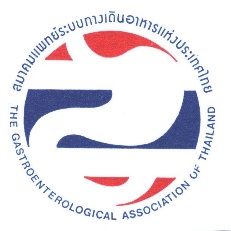 แบบฟอร์มขอทุนสนับสนุนงานวิจัยสำหรับสมาชิกสมาคมแพทย์ระบบทางเดินอาหารแห่งประเทศไทย  ประจำปี พ.ศ. 2562ชื่อโครงงานวิจัยภาษาไทย 	.................................................................................................................	ภาษาอังกฤษ ................................................................................................................. ระยะเวลาดำเนินการ.........ปี 	(ระยะเวลาดำเนินการไม่เกิน 2 ปี นับจากได้รับแจ้งการอนุมัติทุน)คำถามวิจัยและความสำคัญ* (ชี้แจงให้เห็นถึงปัญหา ความสำคัญที่ทำให้ต้องการแก้ไขหรือทำวิจัยซึ่งนำมาสู่โครงงานวิจัยนี้ วัตถุประสงค์และประโยชน์ที่คาดว่าจะได้รับโดยสังเขป) เป้าหมาย (ระบุ Primary objectives / goals )ระเบียบวิธีวิจัย (อธิบายรายละเอียดเกี่ยวกับวิธีการทำวิจัย)จุดเด่นของโครงงานวิจัย (ระบุจุดเด่นของผลโครงงานวิจัยที่คาดว่าจะได้รับ / เปรียบเทียบกับงานวิจัยที่มีอยู่เดิม)แผนการนำงานวิจัยไปใช้ประโยชน์ ผลกระทบที่คาดว่าจะได้รับ (ให้ข้อมูลประเมินผลกระทบเชิงเศรษฐกิจ สังคม สิ่งแวดล้อม ประโยชน์แก่ผู้ป่วยในวงกว้าง)ประสบการณ์ของนักวิจัย ศักยภาพและความพร้อม (อธิบายความพร้อมด้านต่างๆ พร้อม CV)ทีมงานและความร่วมมือกับหน่วยงานทั้งในและต่างประเทศแผนการดำเนินงานงบประมาณ (ประมาณการงบประมาณที่ใช้ในแผนงานทั้งหมด และที่ขอจากสมาคมฯ)งบประมาณรวม						บาทงบประมาณสมทบจากแหล่งอื่น (ระบุแหล่งทุน               	บาท**งบประมาณที่ขอรับการสนับสนุนจากสมาคมแพทย์ระบบทางเดินอาหารแห่งประเทศไทย........บาท**ประเภทของทุนที่ขอรับการสนับสนุน     1 ทุนเพื่อสนับสนุนงานวิจัยประเภท prospective randomized control trial 1 ทุน 160,000 บาท/ปี       2. ทุนเพื่อสนับสนุนงานวิจัยประเภทอื่นๆ จำนวน 3 ทุนๆ ละ 50,000 บาท/ปี หมายเหตุ ไม่มีค่าตอบแทนผู้ช่วยวิจัยและหัวหน้าโครงการวิจัย12. ข้อสรุปเสนอผู้พิจารณาทุน ฉบับย่อ12.1 หัวหน้าโครงการวิจัย     	ชื่อ -  สกุล	……………………………………………………………     	ตำแหน่ง	……………………………………………………………ที่อยู่		……………………………………………………………     	โทร.  / โทรสาร	……………………………………………………………      	อีเมลล์		……………………………………………………………                    เป็นแพทย์ที่เป็นสมาชิกสมาคมแพทย์ระบบทางเดินอาหารแห่งประเทศไทย                    ผ่านการพิจารณาจริยธรรมการทำวิจัยของสถาบันหรือต้นสังกัดแล้ว           ผู้ร่วมดำเนินงานวิจัยชื่อ -  สกุล	……………………………………………………………ตำแหน่ง	……………………………………………………………ที่อยู่		……………………………………………………………โทร.  / โทรสาร	……………………………………………………………อีเมลล์		……………………………………………………………12.2 สรุปโครงงานวิจัยอย่างย่อ ไม่เกิน 1 หน้า A4ชี้แจงให้เห็นถึงปัญหา ความสำคัญที่ทำให้ต้องการแก้ไขหรือทำวิจัยซึ่งนำมาสู่โครงงานวิจัยนี้ วัตถุประสงค์และอธิบายรายละเอียดเกี่ยวกับวิธีการทำวิจัยและประโยชน์ที่คาดว่าจะได้รับโดยสังเขปหมายเหตุ- ระยะเวลาในการรับสมัคร : 15 กุมภาพันธ์-30 เมษายน 2562 โดยส่งแบบฟอร์มการขอทุน ตามเอกสารที่แนบ ไปที่คุณพรทิพย์ จิณแพทย์ email: porntip.jinpat@gmail.com- ประกาศผลการให้ทุน ไม่เกินวันศุกร์ สัปดาห์ที่ 4 ของเดือนมิถุนายน 2562 โดยจะแจ้งผลตามที่อยู่ e-mail ของผู้ขอทุน และประกาศใน website ของสมาคมฯ